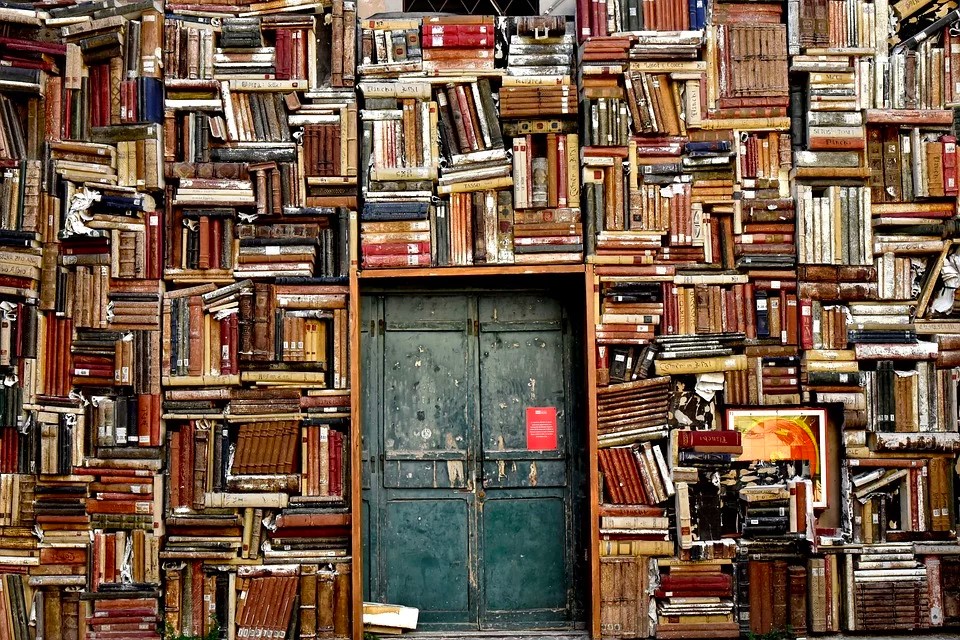 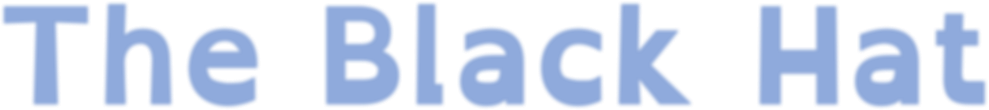 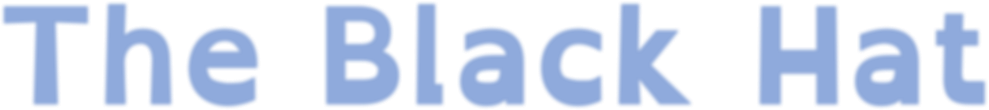 Item (Sketch)Description of items appearance.Describe the items magical power.